Пояснительная запискак проекту постановления администрации Ханты-Мансийского района О внесении изменений  в постановление администрации Ханты-Мансийского района от 07 ноября 2019 № 301 «Об утверждении порядка предоставления субсидий на возмещение затрат и (или) недополученных доходов производителям отдельных товаров, услуг в Ханты-Мансийском районе»  (далее – Проект).Постановлением Правительства Ханты-Мансийского автономного округа – Югры от 05.10.2018 № 347-п «О  государственной программе Ханты-Мансийского автономного округа – Югры "Жилищно-коммунальный комплекс и городская среда" утвержден Порядок предоставления субсидии на возмещение расходов организации за доставку населению сжиженного газа для бытовых нужд и на возмещение недополученных доходов организациям, осуществляющим реализацию электрической энергии предприятиям жилищно-коммунального и агропромышленного комплексов, субъектам малого и среднего предпринимательства, организациям бюджетной сферы (приложение 8), где предусматривается предоставление субсидии на возмещение расходов организации за доставку населению сжиженного газа для бытовых нужд.Данным порядком определено софинансирование мероприятия, за счет средств бюджета автономного округа и средств бюджетов муниципальных образований в соотношении 60% и 40% соответственно.Для предоставления субсидии на возмещение расходов организации за доставку населению сжиженного газа для бытовых нужд требуется разработка нормативного акта на уровне муниципального образования.Проектом предлагается внесение изменений в постановление администрации Ханты-Мансийского района от 07 ноября 2019 № 301 «Об утверждении порядка предоставления субсидий на возмещение затрат и (или) недополученных доходов производителям отдельных товаров, услуг в Ханты-Мансийском районе» для предоставления вышеуказанной субсидии.С принятием Проекта не требуется отмена действующих нормативных правовых актов.Проект не содержит сведения, содержащие государственную и иную охраняемую законом тайну, сведения для служебного пользования, а так же сведения, содержащие персональные данные.Риски невозможности решения проблем, риски непредвиденных негативных последствий, а также риски нарушения антимонопольного законодательства в проекте отсутствуют.Утвержденный правовой акт будет опубликован (обнародован) в газете «Наш район», в официальном сетевом издании «Наш район Ханты-Мансийский» и размещен на официальном сайте администрации Ханты-Мансийского района.Исполнитель: начальник отдела планированияи экономического анализа деятельностиорганизаций ЖКХ управленияценообразования и планированияПчелинцева Нина Александровнател. 33-24-47Муниципальное образование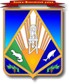 Ханты-Мансийского автономного округа – ЮгрыХанты-Мансийский районДЕПАРТАМЕНТ СТРОИТЕЛЬСТВА, АРХИТЕКТУРЫ И ЖКХ                      ул. Гагарина, 142, г. Ханты-Мансийск,Ханты-Мансийский автономный округ – Югра (Тюменская обл.), 628002тел.: (3467) 33-46-93факс: (3467) 33-24-00E-mail: dsajkh@hmrn.ruhttp:www.hmrn.ru[Номер документа][Дата документа]Заместитель главы Ханты-Мансийского района, директор департамента строительства, архитектуры и ЖКХДОКУМЕНТ ПОДПИСАН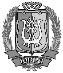 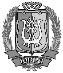 ЭЛЕКТРОННОЙ ПОДПИСЬЮСертификат  [Номер сертификата 1]Владелец [Владелец сертификата 1]Действителен с [ДатаС 1] по [ДатаПо 1]Р.Ш.  Речапов